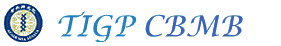 2018 Autumn Term Faculty PresentationTime: 3pm to 5pm, TuesdaysLocation: Room 102, Institute of Biological Chemistry, ASAttendance Policy: 	Unexplained absences: -5 per presentation	late/arrived after the presentation begins : -3 per presentation DateTimeLecturers09/113pm to 4pmReserved for CBMB orientation09/114pm to 5pmReserved for CBMB orientation09/183pm to 4pmChun-Hung Hans Lin <chunhung@gate.sinica.edu.tw>09/184pm to 5pmWei-Chieh Cheng <wcheng@gate.sinica.edu.tw>09/253pm to 4pmJiun-Jie Shie <shiejj@gate.sinica.edu.tw>09/254pm to 5pmTsyr-Yan Dharma Yu <tyyu@pub.iams.sinica.edu.tw>10/023pm to 4pmGuang-Chao Chen <gcchen@gate.sinica.edu.tw>10/024pm to 5pmYane-Shih Wang <yaneshihwang@gate.sinica.edu.tw>10/093pm to 4pmCharles Lai <laicharles@sinica.edu.tw>10/094pm to 5pmWei-hau Chang <weihau40@gmail.com>10/163pm to 4pmRong-Jie Chein <rjchein@chem.sinica.edu.tw>10/164pm to 5pmPo-Huang Liang <phliang@gate.sinica.edu.tw>10/233pm to 4pmHsiung-Lin Tu <hltu@gate.sinica.edu.tw>10/234pm to 5pmJen-Tse Huang <jthuang@gate.sinica.edu.tw>10/303pm to 4pmYu-Ling Shih <ylshih10@gate.sinica.edu.tw>10/304pm to 5pmKai-Chien Yang <kcyang@ntu.edu.tw>11/063pm to 4pmMid-term11/064pm to 5pmMid-Term11/133pm to 4pmJoseph Ho <joeho@gate.sinica.edu.tw>11/134pm to 5pmRuey-Hwa Chen <rhchen@gate.sinica.edu.tw>11/203pm to 4pmChia-Ning Shen <cnshen@gate.sinica.edu.tw>11/204pm to 5pmChi-yu Fu <fuchiyu@gate.sinica.edu.tw>11/273pm to 4pmHsien-Ming Lee <leehm@chem.sinica.edu.tw>11/274pm to 5pmSu-Chang Lin <tomlin@gate.sinica.edu.tw>12/043pm to 4pmShie-Liang Edmond Hsieh <slhsieh@gate.sinica.edu.tw>12/044pm to 5pmCheng-Chung Wang <wangcc@chem.sinica.edu.tw>12/113pm to 4pmTsung-Lin Li <tlli@gate.sinica.edu.tw>12/114pm to 5pmLie-Fen Shyur<jaclyn@gate.sinica.edu.tw12/183pm to 4pmSteve S.-F. Yu <sfyu@gate.sinica.edu.tw>12/184pm to 5pmWan-Wan Lin <wwllaura1119@ntu.edu.tw>12/253pm to 4pm12/254pm to 5pm01/013pm to 4pmNew Year's Day-No Class01/014pm to 5pmNew Year's Day-No Class01/08Final Exam Week